 Procès-Verbal 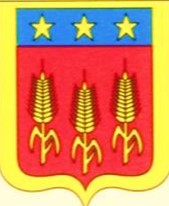 du Conseil Municipal extraordinaire en date du 21//02/2023Le mardi 21 février 2023 à 18h45 le Conseil Municipal légalement convoqué en séance extraordinaire le 17 février 2023 s’est réuni à la mairie sous la présidence de Mme Stéphanie DOUILLY, 1ère adjointe au maire. Etaient présents : Stéphanie DOUILLY, Alain FAUCON, Tanguy LEFRANC, Christophe MARCHANT, Ingrid HUHARDEAUX, Isabelle CAPELLE, Pierre MAILLARDAbsents excusés : Patrick Fontaine ; Luc Tocqueville, Mickaël Munoz a donné procuration à Isabelle Capelle ; Jérémie Feuilloley a donné procuration à Stéphanie Douilly ; Vincent Fontaine a donné procuration à Alain FauconChristophe Marchant a été nommé secrétaire de séance.ORDRE DU JOUR :► VALIDATION DU PROJET CHEMIN PIETONNIER ENTRE LA RUE DU MERISIER ET LA RUE D’ESTOUTEVILLE – DEMANDE DE SUBVENTIONI - Dans le cadre du projet de création d’un chemin piétonnier, le Conseil Municipal a validé en séance du 19 décembre le projet de la société AHMES pour un montant de 71 000€ HT. Après avoir à nouveau étudié ce projet, il s’avère que des travaux d’enfouissement de réseaux sont à effectuer.Le nouveau devis de la société AHMES d’un montant de 130 000€ HT est validé après délibération à l’unanimité. Les élus autorisent M. le Maire à signer toutes les pièces nécessaires et à faire les demandes de subventions auprès de l’Etat pour la DETR, du Département et de la Communauté Urbaine pour le Fonds de concours.La 1ère AdjointeStéphanie DOUILLY	Le secrétaire de séance, Christophe Marchant